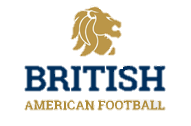 Marketing Co-ordinatorOVERVIEWOVERVIEWOrganisationBritish American Football Association (BAFA)Purpose of PositionTo be the Marketing Co-ordinator for the National Women’s Football League (NWFL)Responsible toNWFL Competition ManagerResponsible forThe co-ordination of marketing activity for the National Women’s Football League (NWFL)Length of TermThe position is not a fixed term position, but the person in the role will provided with key objectives and will be subject to annual reviewsPosition TypeVoluntaryReward / BenefitReasonable travel expenses paid. Free entry into BritbowlCommitmentVariable – time will depend on various key milestones within the calendarKey Tasks and DutiesKey Tasks and DutiesThe following is an indicative list of the key duties and tasks to be performed through the year. It is noted that other demands may arise through the course of the term and/or in conjunction with the development of the 10 year strategy.The following is an indicative list of the key duties and tasks to be performed through the year. It is noted that other demands may arise through the course of the term and/or in conjunction with the development of the 10 year strategy.To liaise with the Competition Manager to create a marketing strategy for the NWFLTo liaise with the Competition Manager to create a marketing strategy for the NWFLTo develop, and maintain, a repository of imagery for marketing purposesTo develop, and maintain, a repository of imagery for marketing purposesTo develop graphics and promotional materials, where requiredTo develop graphics and promotional materials, where requiredTo maintain a repository of all club logos for use in marketing and social media promotionsTo maintain a repository of all club logos for use in marketing and social media promotionsTo co-ordinate the creation of reports and write-ups from all tournament dates for use in marketing and social media promotionsTo co-ordinate the creation of reports and write-ups from all tournament dates for use in marketing and social media promotionsTo co-ordinate player interviews as required for both marketing promotions and to inspire future generationsTo co-ordinate player interviews as required for both marketing promotions and to inspire future generationsTo co-ordinate the creation of video content promoting the NWFL and to inspire future generations To co-ordinate the creation of video content promoting the NWFL and to inspire future generations To liaise with clubs to develop, and maintain, a list of all rookie days for use in promotionsTo liaise with clubs to develop, and maintain, a list of all rookie days for use in promotionsTo work with the Competition Manager to help co-ordinate any BAFA wide marketing initiatives, such as National Recruitment daysTo work with the Competition Manager to help co-ordinate any BAFA wide marketing initiatives, such as National Recruitment daysTo attend all key events and liaise with the Events Co-ordinator to ensure full promotional coverage of all key events within the calendarTo attend all key events and liaise with the Events Co-ordinator to ensure full promotional coverage of all key events within the calendarTo provide information and support to new clubs to assist in their marketing promotionTo provide information and support to new clubs to assist in their marketing promotionTo provide regular updates to the Competition Manager on progress, raising any concerns/issues immediately for resolutionTo provide regular updates to the Competition Manager on progress, raising any concerns/issues immediately for resolutionAttend monthly Competition Committee meetingsAttend monthly Competition Committee meetingsPerson SpecificationEssentialOutstanding commitment to the development of Women’s Football in Great BritainTo have a positive approach and a can-do attitude Highly developed organisational skillsExcellent communication and presentation skills Excellent listening and emotional intelligence skills A good understanding of the landscape and challenges of British American FootballAn understanding of marketing strategies and their application in American FootballDesirableKnowledge and previous experience of the Women’s format of the gameApplication ProcessCandidates should apply to NWFL Competition Manager, Simon Browning, by email to simon.browning@britishamericanfootball.org enclosing a cover letter explaining how they meet the personal specification details along with a C.V. by the closing date of 13th December 2020